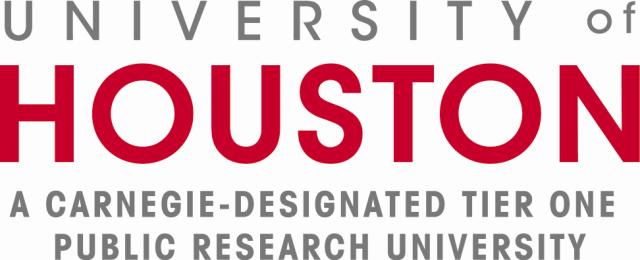 National Survey of IV-E Stipends & PaybacksIV-E Program Self-Report Data Compiled by Dr. Monit CheungGraduate College of Social Work, University of Houston, Houston, Texas 77204-4013mcheung@uh.edu & http://www.uh.edu/socialwork/academics/cwep/title-iv-e/ Original Report 2004; Updated Report September 9, 2019StateContact PersonStateContact PersonUniversityContact PersonEligibilityBSW StipendMSW StipendPaybacksRemarks &#Staff & StudentsAlaskaAlaskaNo IV-EArizonaArizonaArizona State UniversityChild Welfare Education ProgramLynn C. Holley, ACSW, PhDAssociate Professor and Co-PI lholley@asu.eduJan Shore, MSWProgram Managerjan.shore@asu.eduTonia Stott, MSW, PhDEducation and Research ManagerTonia.Stott@asu.eduFor BSW Scholars Program, students may be full- or part-time.For MSW Stipend Program, students must be full time and enrolled in the Child Welfare Specialization curriculum.For MSW Part-Timers Program, students must be full-time DCS employees.In-state tuition and fees.MSW Stipend Students: Standard MSW Program: In-state tuition and fees plus $600/month for 18 months.Advanced Standing MSW Program: In-state tuition and fees plus $600/month stipend for 12 months.MSW Part-Timers Students:Tuition, fees, and reimbursement for textbooksBSW Scholars graduates work for DCS for 1-2 years depending on amount of financial support received.MSW Stipend graduates work for DCS 18 months (Advanced Standing Program students) or 2 years (Standard Program students).MSW Part-Timers graduates continue working for DCS for 1 year after earning MSW.ArizonaArizonaNorthern Arizona UniversityNatalie Cawood, PhD, MSW, Social Work Program Director, PI Child Welfare Training Projectnatalie.cawood@nau.edu928-523-6538Student must be enrolled in the BSW program at NAU's Flagstaff Mountain Campus. Student must maintain an overall GPA of 2.25 or higher, and must meet eligibility requirements for the DCS Specialist position.In-State Tuition and all required Social Work course fees.BSW students agree to work for state child welfare agency for 1-2 years, depending on amount of financial support received.10-18 student scholarships per year.ArkansasTammie.L.Langston@arkansas.govArkansasTammie.L.Langston@arkansas.govUniversity of Arkansas at FayettevilleDhurd@uark.edu
U of A at Fayetteville subcontracts with 7 partner universities/colleges:  Arkansas State University; Arkansas Tech University; Harding University; Philander Smith College; U of A, Pine Bluff; U of A, Monticello; Southern Arkansas UniversityUniversity of Arkansas at Little Rock jbbryan@midsouth.ualr.edu,BSW, senior year student, must pass criminal, drug, driving checks, Arkansas Adult Maltreatment Registry check; contracted to repay one year service after graduation.MSW, 2-year employee immediately prior to application. Contracted to repay with 2-for-1 service after graduation.$2,500 per semester for two semesters.A minimum of 9 stipends representing nine university PartnersCovers tuition, fees and books.Student remains salaried employee of DCFS.Full-time academic load includes summer term. GPA of 3.0.BSW, one calendar year for one senior stipend year.MSW two calendar years for each academic year in program.MSW programs available at U of A at Little Rock, and U of A at Fayetteville.CaliforniaWebsite:https://calswec.berkeley.edu/    CaliforniaWebsite:https://calswec.berkeley.edu/    Carolyn Shin, LCSWDirector, CalSWEC Title IV-E Program cshin@berkeley.eduCalSWEC Title IV-EStipend Program operatesin 20 accredited social work programs in the stateof California.California residency is required.Part-time students must be current public social services employees.Full-time stipend is $15,000 for the final year of study. Part-time program reimburses cost of tuition, fees, books, and some travel up to $14,164 for up to two years. Seven schools offer the CalSWEC BSW Title IV-E Program.Full-time stipend is$18,500 per year for up totwo years.Part-time programreimburses cost of tuition,fees, books, and sometravel up to $14,164 peryear for up to three years.Twenty-four (MSW)or twelve (BASW)months of continuousand satisfactory fulltime equivalent, post-graduationemployment in a state,county, or tribal childwelfare agencyNative Americanstudents maycompleteemploymentobligation at a  reservation in any state. Distance education programs are be available to current public social services agencies in rural and remote areas in California.ColoradoColoradoColorado State University - Fort CollinsAmy Riep CLOE, DirectorAmy.riep@colostate.eduSarah Rudisill,CoordinatorSarah.rudisill@colostate.eduRecipients are required to complete their professional field experience in a public child welfare agency, attend the child welfare Fundamentals Training, and after graduation, they are required to work one year as caseworkers in a Colorado county child welfare agency or for a Tribe for each academic year of funding received. Child welfare stipend applicants must be eligible for their senior year field placement and be in good standing in the School of Social Work.Full time, part time, and part time hybrid (online/ in person) options available for students residing in Colorado.Each academic year that a student receives a stipend requires a 12 month employment in a county-based CPS AgencyAverage of 6 BSW and 8 MSW students annually. Stipends are awarded directly to students to help with the cost of approximate 80% of their academic expensesColoradoColoradoColorado State University-PuebloArlene Reilly,SandovalCoordinatora.reillysandoval@csupueblo.eduRecipients are required to complete their professional field experience in a public child welfare agency, attend the child welfare Fundamentals Training, and after graduation, they are required to work one year as caseworkers in a Colorado county child welfare agency or for a Tribe for each academic year of funding received.Child welfare stipend applicants must be eligible for their senior year field placement and be in good standing in the School of Social Work. Students are required to take three additional courses, Trauma in Social Work, Rural Social Work, and Child Welfare.N/A Each academic year that a student receives a stipend requires a 12 month employment in a county child welfare agency.Average of 10 BSW students annually.  Stipends are awarded through the office of financial aid and provides tuition offset of up to 80% of student’s tuition costs.ColoradoKathy R. Clark, MSWKathy.clark@state.co.us ColoradoKathy R. Clark, MSWKathy.clark@state.co.us Metropolitan State University of Denver (MSU, Denver)KateTrujillo, PhD, LCSW, PIktruji21@msudenver.eduLara Bruce, MSW Coordinatorlbruce9@msudenver.edu Website: https://msudenver.edu/socialwork/scholarshipsstipends/childwelfarestipendprogram/ Recipients are required to complete their professional field experience in a public child welfare agency, attend the child welfare Fundamentals Training, and after graduation, they are required to work one year as caseworkers in a Colorado county child welfare agency or for a Tribe for each academic year of funding received. Child Welfare Stipend applicants must complete the child welfare elective courses before their senior year and must meet the same non-social work prerequisites and multicultural perspective requirements as all other social work majors.Full-time and part time options availablePart-time only for current CO County employeesIncentives paid for students working in rural areas.Each full-time academic year that a student receives a stipend requires 12 months of employments at CPS. (6 months for each part time academic year of funding). 25-30 stipends annually on average.Stipend is intended to pay for approximately 70% of student expenses (tuition, fees, books)ColoradoColoradoUniversity of Denver, Graduate School of Social WorkCarole Wilcox, PI Carole.wilcox@du.eduLara Bruce, Coordinator Lara.bruce@du.eduWebsite: https://www.du.edu/socialwork/index.html Recipients are required to complete their professional field experience in a public child welfare agency, attend the child welfare Fundamentals Training, and after graduation, they are required to work one year as caseworkers in a Colorado county child welfare agency or for a Tribe for each academic year of funding received. N/AFull-time and online options available for students residing in Colorado.Generalist social work option available to distance programs in Glenwood Springs and Durango.Each year that a student receives a stipend requires 12 months of employment in a county-based CPS agency.15-20 stipend recipients annually, on average. Stipends are applied directly against student tuition.FloridaFloridaFlorida Atlantic UniversityPatricia M. ScottStatewide Coordinator forFAUFAMUFIUFSUUCFUSFUWFpscott16@fau.edu(This program will be discontinued effective July 1, 2012 )Full time BSW or MSW majors committed to child welfare may apply. GPA, coursework, essay on experience and motivation are considered.$6000 per academic year; may reapply for a second year.$6,000 per academic year; may reapply for a second year.For each $6,000 stipend received, one calendar year of employment in foster care or adoption is required as payback.Statewide, 100 stipends are presently available per year. (Inclusive of 7 state universities) Applicants greatly exceed available stipends.7 FTE and 3 part-time that add up to .65 FTEFloridaFloridaFlorida Gulf Coast UniversityBarbara Lantz  blantz@fgcu.eduFloridaFloridaKathie Scottkathie.scott@myflfamilies.comBarry-E. CroninFAMU-W. WhitakerFAU-M. AndersonFSU-C. EdwardsSEU-J. Felix-JagerSLU-K. LouisUCF-M. McGregorUNF-D. SweetenUSF-L. ConfortiUWF-J. AthertonWU-N. AndersonRecipients are required to commit to one-year of employment for each award. The commitment obligation is with the Department of Children and Families as a Child Protective Investigator or through a contracted Community-Based Care or Case Management Organization as a Dependency Case Manager upon graduation.$6000 per academic year for a full-time student$3,000 per academic year for a part-time student$6000 per academic year for a full-time student$3000 per academic year for a part-time studentEach year that a student receives a stipend requires 12 months of employment with Department of Children and Families or through a contracted DCF agency.Statewide, 173 stipends were awarded.As of 2016, this program has been discontinued.GeorgiaIV-E Program AdministratorL. Denise Edwards L.Denise.Edwards@dhs.ga.govGeorgiaIV-E Program AdministratorL. Denise Edwards L.Denise.Edwards@dhs.ga.govAlbany State UniversityJamie Swainjamie.swain@asurams.eduStudents interested in pursuing a career with the Georgia Department of Family and Children Services in child welfare.Students must be accepted to their respective BSW/MSW program and in good academic standing.Students already employed with DFCS must have a S.E.E.D. application signed by their Regional DirectorTuition, fees, and a one-time stipend each semester (stipend amount varies each year).Tuition, fees, and a one-time stipend each semester (stipend amount varies each year).For every academic year enrolled, students owe one calendar year of employment with DFCSAdvanced standing, full-time, and part- time programs available for MSW studentsGeorgiaGeorgiaClark Atlanta UniversityRufus Sylvester LynchDeanrlynch@cau.eduStudents interested in child welfare as a career.Preference is given to DFCS workers who are seeking a Master’s in Social Work.Tuition and fees for senior yearTuition, fees, books, and mileageFor every academic year enrolled, a calendar year is required.Plans are underway to offer program courses not only during the day, but evening, weekends, and summer, as well.GeorgiaIV-E Program Administrators:L. Denise EdwardsIdedwards@dhr.state.ga.usAngie SaturdzyState DFCSAnsaturday@dhr.state.ga.usGeorgiaIV-E Program Administrators:L. Denise EdwardsIdedwards@dhr.state.ga.usAngie SaturdzyState DFCSAnsaturday@dhr.state.ga.usDalton State CollegeJane WimmerChild Welfare Specialistjwimmer@daltonstate.edu2 private Universities in IV-EBSW students accepted into DSC Division of Social WorkIV-E is available to all program areas (Foster care, CPS, and adoptions)Tuition, fees, stipend varies for DFCS employees$9,000For every academic year, a calendar year is required.250 hour senior practicum at Division of Family and Child ServicesCounty officeGeorgiaGeorgiaGeorgia State UniversityRobin Hartinger-Saunders, Associate Professor and Director/ Principal Investigator of the Title IV-E Child Welfare Education and Training Program-GSU School Program rsaunders@gsu.edu&Debra Klausner, University/DFCS Liaison dklausner@gsu.edu&Simone Robinson Administrative Specialist-Admin.Srobinson111@gsu.eduDeidra CorkettTitle IV-E Business Manager404-413-1172Current child welfare staff who want to return to school to acquire an advanced degree (usually an MSW) to improve their child welfare practiceBSW and MSW students who are seeking a long-term career in the field of child welfareAll 2nd year BSW and 1st ayear full-time MSW students in the Title IV-E program must complete thie r field placement at DFCS.MSW part-time students will complete their first placement (in year 2) at DFCS. Advanced standing students eligible ONLY if their BSW field placement was at DFCS.Tuition, fees and one time living stipend each semester for books, mileage, etc. (amount varies each year).Tuition, fees and one time living stipend each semester for books, mileage, etc. (amount varies each year) Part-time students receive a reduced living stipend (amount varies each year).For every academic year enrolled, students owe one calendar year of payback.Child Welfare and Child Maltreatment required electives offered fully online.Second year MSW placement is in a Child Welfare Community Partners Placement General Information e-mail socialworkive@gsu.edu Can follow on Twitter @gsussw_IVE  GeorgiaGeorgiaSavannah State UniversityBernita Berry, Ph.DChair Dept of Social Workberryb@savstate.edu(912)353-5263Application form  for currently enrolled social work major (BSW or MSW)Commitment to child welfare and working in the State of GeorgiaTuition, books, fees, limited travelTuition, books, fees, limited travelFor every academic year enrolled, a calendar year of payback is required.Advanced standing, full-time & part-time programs available; also evening and weekend classes- fall, spring, & summer.GeorgiaGeorgiaThomas UniversityBill Milford, MSW, LCSWbmilford@thomasu. Edu18 BSW slotsTuition, fees, books, and limited mileageNATime for timeGeorgiaGeorgiaUniversity of GeorgiaAllison DunniganAllison.dunnigan@uga.edu(706)542-5409Of the 20 slots, currently 13 are current DFCS employees.  Current DFCS employees are enrolled in the Part-time program$8,000 for the senior year$15,000 for full-time enrollmentPart-time students receive tuition, fees, books, and a stipend each semesterFor every academic year, a calendar year of payback is required Advanced standing (both full time and part-time program), traditional and part-time program.  Courses offered in the evening, weekends, and the summer.  Two part-time faculty on the IV-E contract provide field liaison and advising to the students. GeorgiaGeorgiaValdosta State UniversityMizanur Miah Dept. Chairmrmiah@valdosta.edu(229) 249-4893Regina Scruggs, LCSW, MSrscruggs@valdosta.edy(229) 253-414422 slots all DFCS employees and 3 slots for non-DFCS employeesStudents’ tuition and books paid directly.Students reimbursed for transportation costFor every academic year, a calendar year of payback required.HawaiiKayle Perezkperez@dhs.hawaii.govHawaiiKayle Perezkperez@dhs.hawaii.govFrancie Julien-Chinn, Principal Investigator (fjjc@hawaii.edu)Cheri Tarutani, Project Manager(tarutani@hawaii.edu)www.hcwec.orgMust be in MSW final (specialization) year in the 2nd year of contract, can be either 1st (generalist) or final (specialization) year in 1st year of contract5 year contract  - 1 year, 2 year, 2 year incrementsN/A$18,000/yearTwo years of continued employment in Hawaii CWS after graduation for 1 year of stipend, 3 years of continued employment in Hawaii CWS for 2 years of stipend.Project also has a .5 FTE Project Assistant10 students per yearProject dissolved in 2011, restored in 2016, but does not use Title IVE fundsIdahoMardell NelsonIdaho Division of Family & Community ServicesBoise, Idaho 83720-0036(208)334-5688Nelsonm3@dhw.idaho.govIdahoMardell NelsonIdaho Division of Family & Community ServicesBoise, Idaho 83720-0036(208)334-5688Nelsonm3@dhw.idaho.govUniversity Partnership includes: Eastern Washington, Boise State, Idaho State University, Lewis Clark State College and Northwest Nazarene UniversityState University Lead:Raymond MullenaxRaymondmullenax@boisestate.eduApplication and selection process based on commitment to child welfare career.Students who are employees are given preference. Non-employees are also eligible to apply.BSW eligibility: Students in good standing in a BSW program – Senior year.Stipends rates are $5,954 for academic year (amount can vary slightly with each university)MSW eligibility: Slots allocated to the University partnership for both full-time employees of Children & Family Services and non-employee students.Stipends rates are $6,744 for academic year (amount can vary slightly with each university)Students are required to commit 1 year for every year they are a stipend recipient.Failure to meet the employment obligation necessitates repayment to the state.Rural placements incentivesIllinoisIllinoisNo university in Illinois receives Title IV-E money directly.IndianaIndianaIndiana UniversityPat Howesphowes@iupui.eduMSW- County and State CW workers onlyBSW- Students with 2-3 semesters remainingProspective employee tuition plus $2,000 per semester, students start senior year.50 new BSW students per year.Part time program only; pays for the students’ tuition, fees and a book allowance20 new MSW students per year.Students required to commit to one month of service to the agency for every month that they receive program support after they complete their MSWBSW- Two year payback requiredMSW-Program targeted supervisory level workers who are currently employed with state or county CW servicesBSW- targeted to prospective employeesIowaIowaIowa State UniversityJacques Lempers, Project Directorjlempers@iastate.eduKansas* As of July 1, 2006 the Kansas Child Welfare Scholars Program was discontinued.Kansas* As of July 1, 2006 the Kansas Child Welfare Scholars Program was discontinued.S. W. Edu. Consortium (8 schools):Bethel Col., Bethany Col., Ft. Hays Sate U., Kansas St. U., Pittsburg State U. Washburn U. & Wichita State U. and U. of KansasContact: Alice Lieberman, PhD., Professor of Social Workalicel@ku.eduMust be within four semesters or less of graduating, approved by school & interviewed by SRS.Must attend school full-timeSRS Employees students receive 75% salary, benefits, tuition and fees, + book reimbursement.Stipend students receive $1,000 per month for 9 or 18 months (1 or 2 academic years)Students must work in child welfare with SRS for twice the amount of time supported while in school.Failure to meet the employment obligation necessitates repayment.Students are required to complete field work with SRS and take a special course in child welfare.Student scholarships are available to state child welfare conferences.KentuckyKentuckyUniversity of KentuckyPamela Weeks, JD, MSWClinical Associate Professorplweeks@uky.eduStephanie Haynes RatliffMSW, CSWDirector, Credit for Learning Program,Clinical FacultyStephanie.Ratliff@uky.eduMorehead State University(BSW only)Latonya Hesterberg, PhDAsst. Prof. of Social WorkMorehead State Universityl.hesterberg@moreheadstate.eduUniversity of LouisvilleBibhuti Sar, Ph.D.Associate Professorb.k.sar@louisville.eduBSW eligibility:Student in good standing in a BSW program with 3 to 4 semesters remaining. Acceptance in the Public Child Welfare Certification Program (PCWCP)MSW eligibility:Full-time employee with the public child welfare agency with 2 years experience (exceptions considered). PCWCP graduates may apply for a stipend after successful completion of the 6 month new employee probationary period.  If the employee is not currently performing child welfare duties, he/she must commit to transfer upon graduation.  Applicants go through a competitive selection process.  Preference may be given to employees with leadership or supervisory potential.Full tuition (varies by university) + per semester stipend.  $1,300 at all 11 Universities.Acceptance in the Public Child Welfare Certification Program (PCWP)Tuition (varies by university) + $1,300 per semester for educational expenses.$650.00 for the Summer.BSW  payback:2 years employment in public child welfare agencyMSW payback:Students owe 1 year for every year in the program and are required to complete their program in a maximum of 3 yearsBSW students statewide participate in 2 child welfare courses in which they are linked via ITV and must complete child welfare practicums.MSW students are required to complete their practicums within the public child welfare agencyLouisiana 7 participating universities in university/agency partnership Lead University: Northwestern State University of Louisiana Andrew J. Fultz, MSW, LCSWTitle IV-E Child Welfare Program Managerfultza@nsula.eduJan Byland Ph.D., Director of Louisiana Child Welfare Training Academy Jan.Byland.DCFS@la.govLouisiana 7 participating universities in university/agency partnership Lead University: Northwestern State University of Louisiana Andrew J. Fultz, MSW, LCSWTitle IV-E Child Welfare Program Managerfultza@nsula.eduJan Byland Ph.D., Director of Louisiana Child Welfare Training Academy Jan.Byland.DCFS@la.govSoutheastern Louisiana University BSW Dr. Corie Hebert BSW Dept. of Health and Human Sciences Corie.Hebert@SELU.EDUGrambling State University Jacqueline Garrison BSW/MSW School of Social garrison@gram.eduLouisiana State University Elizabeth Routon MSW School of Social Work erouton@lsu.eduNorthwestern State University Patricia Clark BSW Dept. of Social Work clarkpl@nsula.eduSouthern University at Baton Rouge Erma Borskey,  BSW Dept. of Social Work ermaborskey@subr.eduSouthern University At New Orleans Camille Alexander BSW/MSW School of Social Work Email: calexander@suno.eduUniversity of Louisiana at Monroe Andrea Savage-Black BSW Social Work Program asavage@ulm.edu
Varies by university but selection is competitive and involves interviews with DCFS and university personnel. (ULM, SLU GSU, SUBR, SUNO, NSU) $6,500 to cover school related expenses for the fall and spring semesters of their last year of school. (LSU, GSU, SUNO) $8,500 to cover school related expenses for the fall and spring semesters of their last year of school MaineMaineChild Welfare Training InstituteFreda BernotaviczFreda.Bernotavicz@maine.govUniversity of MaineJay Petersjpeters@umaine.eduUniversity of Maine Presque IsleJean Cashmancashman@umpi. maine.eduUniversity of Southern MaineConnie Ostiscostis@usm.maine.edu15 BSW students in 2nd semester of junior year15 BSW students in senior yearInterview and screened by team of University and agency staff (FIU instructors are agency staff)$600 per student per 2nd semester junior year$5,640 per student per senior yearN/AStudents, the University and the state agency sign a stipend agreement detailing payback requirements.Employment payback requirement is 1 calendar year per academic for seniors and 6 additional months for juniors.MarylandMarylandMorgan State UniversitySapphire Goodman, LCSWTitle IV-E Directorsapphire.goodman@morgan.eduSlots for 10 MSW Students.  Priority given to employees of Maryland’s Department of Human ResourcesN/A$4,500 per academic SemesterStudents, the University and the State agency sign a stipend agreement detailing payback requirements. Employment payback requirement is 1 year per academic year spent in a Title IV-E field placement.Subcontract with University of Maryland School of Social Work. Both current and prospective child welfare employees are considered for participation.MarylandMarylandSalisbury UniversityJennifer Wright, MSWTitle IV-E Trainer/Coordinatorjowright@salisbury.eduSlots for 8 MSW Students.  Priority given to employees of Maryland’s Department of Human ResourcesN/A$4,500 per academic SemesterStudents, the University and the State agency sign a stipend agreement detailing payback requirements. Employment payback requirement is 1 year per academic year spent in a Title IV-E field placement.Subcontract with University of Maryland School of Social Work.MarylandMarylandUniversity of MarylandDebra A. Linsenmeyer LCSW-CEducational Director, Title IV-E Education for Public Child Welfare Program, School of Social Workdlinsenmeyer@ssw.umaryland.eduCaroline Burry, Ph.DChair, Faculty Advisory Committeecburry@ssw.umaryland.eduSlots for 10 BSW & 55 MSW students preparing for employment in public child welfare agencies; student must be taking fieldwork and methods courses during the semester to receive the stipend. Eligible students are interviewed & screened by faculty for “fit”$3,750 per semester; $7,500 per academic year. Students must be in senior year and be in field placement.$4,500 per academic SemesterStudents, the University and the State agency sign a stipend agreement detailing payback requirements. Employment payback requirement is 1 year per academic year spent in a Title IV-E field placement.Faculty provides field instruction onsite in local public child welfare agencies. Selected child welfare clinical and MACRO topics are offered to enrich students’ academic learning. Both current and prospective employees are considered for participation.MinnesotaMetropolitan State UniversityRobert O’Connerrobert.oconner@metrostate.eduMinnesota State University, MoorheadJeremy Carneyjeremy.carney@mnstate.eduSt. Cloud State UniversityMary Pfohlmlpfohl@stcloudstate.edu.Winona State UniversityRuth Charlesrcharles@winona.edu Fulltime students who are accepted into the BSSW program. Must remain in good standing and complete required child welfare course/independent study. $2250 stipendN/A4.5 months of employment obligation for each semester that the stipend is received.These three programs offer 20-25 students across the three programs annually. In Minnesota, all BSW Title IV-E Programs are part of a state-wide Consortium.MinnesotaMinnesota State University, MankatoDepartment of Social Work Debra GohaganBSSW Child Welfare Program Coordinator d.gohagan@mnsu.edu  Robin Wingo, MSW Child Welfare Program CoordinatorRobin.wingo@mnsu.eduFulltime students who are accepted into BSSW or MSW program.Must remain in good standing and complete required child welfare course/independent study.$2250 per semester for up to 4 semesters.$10, 050 for one academic year  (3 semesters) for Advanced Standing and for each year  (3 semesters) for 2 year students. 4.5 months for each semester students receives stipend for both BSSW and MSW graduates.BSSW students = 12-14 students per semester. MSW students = 9 per year.MinnesotaUniversity of Minnesota-DuluthPriscilla Daypday@d.umn.eduAdmitted to MSW/BSW program$3,000 per semesterStudents receive between $1,500 - $5,500 per semester depending on credit load.Payback is the same length of time for which funding was received.Students pay tuition, fees, books and materials from stipend; Stipends issued as a payroll check at the beginning of each semester.MinnesotaUniversity of Minnesota- Twin CitiesJohn Bricout jbricout@umn.edu  Traci Lailiberte lali0017@umn.edu  (612)624-2279Admission to the MSW programN/A$6,750 per semester for a total of $13,500 per academic year. Maximum of 4 semesters of funding to full program students and 3 semesters of funding for Advanced Standing students.4.5 months for each semester stipend receivedStudents pay tuition, fees, and other educational expenses with the stipend, which is issued as a payroll check at the beginning of each semester. 40 students funded per academic year.MississippiCurrently no Title IV-E stipend program in MississippiMississippi Valley State UniversityDepartment of Social Work1400 Highway 82 , WestItta Bena, MS 38941diddleburg@mvsu. eduVincent@mvsu.edu(662)254-3365University of Southern MississippiJohn.reynolds@usm.edu118 College Drive #5114Hattiesburg, MS 39406(601)206-4413NoneNoneNo current stipend program. Other initiatives are ongoing. IV stipends are being studied.MissouriMarta Halter,MSWChildren’s DivisionAgency CoordinatorMarta.Halter@DSS.MO.GOV
The Children’s Division of the State of Missouri contracts with four universities with an accredited School of Social Work and offer the Masters Degree and that agree to the terms of the contract.The BSW program was discontinued as of May 2008, with two extensions for BSW students who had already signed an agreement with the Division but do not graduate until August and December 2008.University of MissouriMichael Kelly, Ph.D. Professor and Doctoral Program Director
728 Clark Hall
University of Missouri
Columbia MO 65211-4470
573-882-0922
mailto:KellyM@missouri.edu Current staff with a minimum of two years employment in the Children’s Division may apply to the Children’s Division program to be considered.They must first be accepted by the University and will then be interviewed and recommended to the Division Director by a panel composed of their Regional Administration, the principal investigator of the contract, and the agency coordinator. They are also screened through the Human Resources Unit in Central OfficeDiscontinuedFor employees of the Children’s Division only.All contracts with the four universities are for part-time studies. Expenses covered by the contract are tuition, books, and course related fees, but not such things as parking and copying, pencils and paper.The full-time program was discontinued as of the May 2007 graduation. .Employees selected for the part-time MSW program at one of the four universities or their distance learning sites agree to remain employed a minimum of three years after graduation or repay the funds spent. Time worked is pro-rated.MontanaUniversity of MontanaSchool of Social WorkCharlie Wellensteincharlie.wellenstein@mso.umt.edu406-243-6153Undergraduate students must be accepted into the social work major, have 3.0 GPA, and screened through an application and interview process. MSW students must be in their second year as a full-time student or third year as a part-time student, have 3.0 GPA, and are screened through an application and interview process.Current employees with Child and Family Services must be accepted into the MSW program as a part-time student, have one year of experience, and approval of the Regional Administrator.$2,500 per semester for a maximum of four semestersStudents $7,500 for a maximum of two semestersChild and Family Services employees $5,000 per semester for a maximum of six semestersBSW students, the University and Child and Family Services sign a contract detailing the payback that includes six months of employment per semester of stipend received.MSW students, the University and Child and Family Services sign a contract detailing the payback that includes 12 months of employment per semester of stipend received.Students are required to complete their practicum with Child and Family Services or Tribal Social Services and take classes related to child welfareNebraska**Currently noIV-E Child Welfare Program**NevadaUniversity of Nevada, RenoSchool of Social Work(775)784-6542Eligible undergraduates are those who have been admitted to the social work major with one year left of classes; eligible graduate students are those admitted to either the two-year MSW program or the one-year advanced standing MSW program.Between $6,500 and $8,500 per year depending upon the student’s willingness to work in rural areas of the state where the need is great; pays for tuition, books, and a small additional amount for other expenses.Between $8,000 and $10,000 per year depending upon the student’s willingness to work in rural areas of the state where the need is great; pays for tuition, books, and a small additional amount for other expensesStudents commit to work for one of the public agencies providing child protective & child welfare services in Nevada for 1 year per each year they receive a stipend, following graduation.  If offered a job and don’t take it or fail to complete their commitment, the payback is the full amount of the educational stipend plus 8% interest annually.Funds are distributed twice, one half as a forgivable loan at the beginning of the fall semester and the other half as a forgivable loan at the beginning of spring semester.New HampshireHeidi YoungAdministrator, Organizational Learning TeamDivision of Children, Youth and Familieshyoung@dhhs.state.nh.us603-625-5471Plymouth State UniversityPlymouth, NHChild Welfare Title IV-E ETPKristina Lind,
(603)535-3077Coordinatorksl1010@plymouth.edu For eligible BSW students with a focus on Child & Family Services, competitive application with essay, panel interview, shadowing experience, reflection paper$3000 for student’s block placement year; One year in-state tuition in exchange for 12 month DCYF employment commitment. Students may apply for 1 or 2 year program N/AN/A$3000 stipend may be used without any stipulationsAccept 3 students per yearNew HampshireUniversity of New HampshireBob Jolley(603)535-2538Undergraduate and Graduate Social Work Students – application requires personal statement and three letters of recommendation$2,500 per year plus full in-state tuition$3,000 per year plus full in-state tuitionOne year of employment for each year of scholarshipNew JerseyRichard Stockton College of New Jersey  Lead Organization for BSW and MSW Consortia (7 undergraduate programs statewide; 4 MSW programs statewide)Diane Falk PI Child Welfare Education InstituteDiane.Falk@stockton.edu (609)652-4736 Dawn Konrady Director Child Welfare Education InstituteDawn.Konrady@stockton.edu(609)652-4260Eligible undergraduate social work majors, generally enrolled in their final year of studies, recommended by their undergraduate school. Graduate students must be currently employed in supervisory positions in the state public child welfare agency, be recommended by their employer, and meet entrance requirements of MSW program.No stipend; full tuition and feesNo stipend; full tuition and feesTwo full years of employment for undergraduates; one year for each year of supported study for graduate studentsGraduates of undergraduate program guaranteed employment. Trainees complete substantial part of pre-service training before graduation.  35 undergraduates enrolled statewide; 38 part-time graduate students enrolled statewideNew Jersey
Rutgers University Ericka Deglau edeglau@ssw.rutgers.eduPublic Child Welfare Intensive Weekend MSW program (PCWIW) now part of Intensive Weekend program for employed human service workers
Program is no longer funded by the state Students admitted in 2009 are given 5 days/month release time to complete courses and field placement
No tuition provided by state child welfare agency.  30% tuition reduction by SSW for students admitted in 2009
2 years employment in DCF Division of Youth and Families, for students provided with release time to complete their degree  
Public child welfare employees are welcome to apply for Intensive Weekend program but there is no tuition assistance.  New JerseyStockton University, Lead Institution for BSW and MSW Consortia(7 BSW programs statewide; 4 MSW programs statewide)Dawn Konrady Director, Co-Principal Investigator, Child Welfare Education Institute, dawn.konrady@stockton.edu609-652-4270Diane Falk, Co-Principal Investigator, Child Welfare Education Institute, diane.falk@stockton.edu609-652-4736Eligible undergraduate social work majors, generally enrolled in their final year of studies, recommended by their undergraduate school. Graduate students must be currently employed in supervisory positions in the state public child welfare agency, be recommended by their employer, and meet entrance requirements of MSW program.Tuition & Fees minus grants and scholarships for their senior year.Tuition & Fees minus grants and scholarships for the entire MSW degree.Two full years of employment for BSWs; one year for each year of supported study for MSWs.Graduates of undergraduate program guaranteed employment. Trainees complete substantial part of pre-service training before graduation. 35-40 BSWs are enrolled statewide each year. No more than 20 part-time MSWs enroll statewide per yearNew MexicoBrenda ManusChildren, Youth, & Families Dept.Training, Policy, & Procedure and Federal Reporting Bureau300 San Mateo NE Ste. 500Albuquerque, NM 87108(505) 841-4755 – Office(505) 841-2980 – FAXBrenda.manus@state.nm.usNew Mexico State UniversityCamille HancockProgram Operations DirectorOff: (505)888-7564NMSU: (575)646-0326hancockc@nmsu.eduMonica V. MontoyaChild Welfare Scholar CoordinatorOff - (575) 646-6342Fax – (575) 646-4116monicamo@nmsu.eduAn additional $500.00 or $1500.00 per semester for mileage reimbursement for stipend students placed at a CYFD practicum site.If travel is not provided then a one-time payment or reimbursement of stipend student’s licensure application and initial licensure fees and/or ASWB exam fees may be covered.$9,000.00/yearAn additional $500.00 or $1,500.00 per semester for mileage reimbursement for a student placed at a CYFD practicum site.F/T $10,000.00/yearP/T $6,000.00/year (inclusive of tuition, fees, and a $200.00 allowance for books per course). An additional $500.00 or $1,500.00 per semester for mileage reimbursement for a student placed at a CYFD practicum site.F/T 18 months for every full year child welfare scholar award received.P/T 12 months for every full year child welfare scholar award received.Scholar students are required to complete their payback within the time-frame required of employment with CYFD.   If student performs some employment for CYFD, payback amount will be pro-rated based upon time of employment.Family and Child Welfare Training and Research Project has: 7 FTE’s, 1 G.A., and 15 stipend students. Students may not be granted more than (2) stipends during their academic program.Students must complete a field practicum at CYFD.Students must commit to working any place in the state where CYFD needs them.New YorkPamela Kelly
NYS Office of Children and Family ServicesDirectorBureau of TrainingNYS Office of Children and Family ServicesCapital View Office Park53 Washington StreetRensselaer, NY  12144(518)474-9645Pamela.Kelly@ocfs.state.ny.usSocial Work Education Consortium:A multi-university consortium with an open invitation to the 42 accredited graduate and undergraduate social work programs to consider child welfare field placementsMary L. McCarthyDirectorSocial Work Education ConsortiumUniversity at Albany(518)442-5338MMcCarthy@albany.eduKate LawrenceDeputy DirectorKLawrence @albany.eduBSW students in their final field placement.  We have both block and semester placement students receiving stipends.MSW students in their first generalist field placement.Students complete the supported internship in their senior year (or final) field placement.  To date students have worked four days a week for a full semester (block placement) or 2 days a week for 2 semesters.Students receive between $3,250 and $5,000 per semester based on their tuition balance. Students complete a two semester internship during their first graduate placement.BSW:  Graduates commit to remain employed in the public child welfare agency for a minimum of two years after graduation or pay back the scholarship funds expended.  Time worked is pro-rated. MSW: No  payback requirements for stipends through the Social Work Education Consortium.Decisions about supporting field placements with stipends are made by regional planning groups. The Consortium has seven such work groups with representatives from local social services districts and social work programs in the region. Each group develops a program plan for the year. In addition to stipends for the students, three regions are paying a stipend to MSW field instructors who provide clinical supervision for students in child welfare units that do not have any MSW employees.North CarolinaEvelyn Williams, MSW, EdD Director NC Child Welfare Education Collaborativeewms@email.unc. edussw.unc.edu/cwecJordan InstituteFor FamiliesNancy Dickinson, MSSW, PhDExecutive DirectorSchool of Social Workndickins@unc. eduBSW Programs:Appalachian State University,Boone, NCContact:Judith C. Wesson, Child Welfare Education CoordinatorNorth Carolina State University, Raleigh, N.C.Social Work Dept.(919)515-2492University of North Carolina at Wilmington,Gwen Clark, Child Welfare Education CoordinatorJunior or Senior student majoring in social work in good standing, and having an interest in child welfare (as determined by student’s personal statement, application, and interview). Upon being selected as a Child Welfare Scholar, a stipend is received; and scholar can request to continue each year as determined by funding and remaining in good academic standing as defined by social work program.Full-time stipend is $4,000 per semester.Part-time stipend is based on expenses of tuition, books, travel, etc. and is less than full-time.There is a maximum of 3 semesters for both full-time and part-time.One or two semesters in program, payback is one year employment in a North Carolina County DSS Child Welfare position or in the North Carolina Division of Social Services. Three or four semesters in program, payback is two years of employment in above-named agencies.Graduates have 6 months to secure employment and must conduct a statewide search, if necessary.Students directly entering Graduate School in N.C. may request a deferral.All scholars must attend orientation to the NCCWE Collaborative, mandatory meetings and workshops/in-services in addition to required curriculum.Payback and program expectations are the same for full-time and part-time scholars.North CarolinaEast Carolina UniversityJoint Master of Social Work Program at UN A & T University and UNC-GreensboroUniversity of North Carolina at Chapel Hillssw@unc.edu/cwecFull and part-time student MSW students.Priority to agency staff (DSS)$10,000 per academic year plus tuition and student feesYear for year payback employment in a North Carolina County DSS AgencyNorth CarolinaEvelyn Williams, MSW, EdD Director NC Child Welfare Education Collaborativeewms@email.unc. eduNorth Carolina State University, Raleigh, N.C.Jodi HallProgram PI Clinical Asst.Professor, BSW Field Coordinatorjkhall@ncsu.eduDeborah HairrCollaborative CoordinatorDhairr1@aol.comApplicants must have matriculated into the social work program and must be scheduled to graduate within three semester of becoming a scholar. Applicants must have an overall GPA of 2.5 and 3.0 in the major. They must be in good standing with the university. A Selection Committee made of professionals; interview all applicants and score them accordingly. Highest scoring applicants are offered scholar vacancy slots.Six available full-time scholar slots. Scholars receive $4,000 per semester for a maximum of three semesters prior to graduating.Part-time scholars receive books, tuition and travel reimbursement, not to exceed $4,000 per semester.MSW Waiver ProgramParticipants receive special training and meet the pre-service training requirements of North CarolinaWork payback is the same for full and part time scholars. Work payback equals:1 or 2 semesters = 1 yr.3 semester = 18 monthsScholars have 6 months to obtain employment in a public child welfare agency. Scholars who immediately desire to attend graduate school must request a deferral. Deferrals are granted to those the meet the established criteria.Scholar and Waiver students must participate in CWEC seminar, held monthly, and attend all field trips, specialty trainings and scheduled events associated with child welfare.OklahomaFor all OK programs, Linda Smith, Statewide coordinator, Child Welfare Professional Enhancement Program 405-325-7174Linda.smith@ou.eduGuy WillisDHS/CW Training Programs Administrator Guy.willis@okdhs.org
East Central UniversityAmy Ward, MSWamyawar@ecok.eduNorthwestern Ok State UniversityDr. Kylene Rehder, MSWkdhehder@nwosu.eduOral Roberts UniversityDr. Lanny Endicott, LCSWlendicott@oru.edu  University of OklahomaLinda Smith, MSWLinda.smith@ou.edu1) Senior BSW students and MSW students2) Employees of the OK Department of Human Services, Child Welfare, if approved by their administration3)Employees of tribal agencies that have a Tribal/State Agreement with HSEligibility includes: acceptance to the social work program; attendance at a CW Orientation; detailed application, criminal background and driving records checks; references, essay and interview.  Must be US citizen or Legal Permanent Resident.OU BSW Stipend: $10,591 per 30 academic hours with ½ deposited into the student’s bursar account in fall and ½ deposited in spring. Other BSW programs stipend: $7876 per 30 academic hoursStipends are based on the cost of tuition, fees and books for 30 academic hours of credit at the schools.For approved DHS  employees, all tuition, fees and books are paid by CWPEP directly to the bursar.Non-DHS employee MSW stipend: $12,551/30 credit hoursMSW Advanced Standing: $13,806Stipends are deposited directly into the student’s bursar account with ½ paid in fall and ½ paid in spring.BSW = 12 months per academic year of supportMSW = 15 months per academic year of supportThe University of Oklahoma  is primary contractor with OKDHS and contracts with 3 other BSW programs.  Stipends are re-evaluated each year. Due to DHS’s current  10% monthly bonus for MSWs and 5% monthly bonus for BSW’s, all 47 MSW slots are taken by DHS employees, with a wait list.  There are up to 20 total BSW slots available @ the 4 BSW programs.OregonPortland State UniversityMarty Lowrey, MSW, LCSW, Child Welfare Education Program, Child Welfare Partnership lowreym@pdx.edu  (503) 315-4273Jessica Schmidt, MSW, PhD, Child Welfare Education Program, Child Welfare Partnership(503) 725-8018Oregon Department of Human Services employees and recruits may apply for stipend support beginning in any year of the masters in social work program and the senior year of the bachelor's program. Applicants must successfully complete a joint agency-school panel interview process, a self-assessment, and a realistic job preview video as well as demonstrate a strong interest in a long-term career in child welfare with DHS or the Tribes with IV-E agreements. Oregon’s program also includes the Cultural Responsive Leaders Program for MSW student employees and recruits to prepare them for leadership in public or tribal Child Welfare.$6,000 for BSW students in their senior yearFor Non-DHS Employees: Tuition support of up to $6,000 per year, not to exceed $18,000 over three years. For DHS Employees: Tuition support of up to $10,000 per year, not to exceed $30,000 over three years.For Employees and Recruits in the Culturally Responsive Leaders Program:Tuition support of up to $10,000 per year, not to exceed $30,000 over three years.Note: Stipend amount adjusted based on number of credits the student has enrolled for. One calendar year for each academic year that a student received support.Total No. of slots = 25. Upon graduation, must work for Oregon DHS-Child Welfare in a Title IV-E eligible position or for Tribal Child Welfare with a IV-E agreement. Graduates who are recruits are placed on a priority list that guarantees interviews for eligible DHS-Child Welfare positions within a 70-mile radius of their home address but students must secure employment based on their own merit.PennsylvaniaUniversity of PittsburghChild Welfare Education and Research ProgramsHelen Cahalane, Ph.D, ACSW, LCSWClinical Assoc. ProfessorPrincipal Investigator(412)624-6386hcupgh@pitt.eduParticipating Universities:Bloomsburg UniversityBryn Mawr CollegeCalifornia UniversityEdinboro UniversityEast Stroudsburg University Kutztown UniversityLock Haven UniversityMansfield UniversityMarywood UniversityMillersville UniversityShippensburg UniversitySlippery Rock UniversityTemple UniversityUniversity of PennsylvaniaUniversity of PittsburghWest Chester UniversityWidener UniversityFor undergrads, social work majors with senior status and good academic standing. Faculty recommendation, written statement, and current transcript. For graduate students, a minimum of 2 years present employment in a county public child welfare agency, school admission and county agency approval for participation. All Applicants cannot be in default of federal student loans (e.g. no applicants may be default of federal student loans). Seniors receive full tuition & acad. fees, $95 book allowance for each CW course & stipend of $680 per month of field work up to a total of $7,000. Bonus for 975 hours of field workStudents receive full tuition and acad. fees, federal mileage rate for each mile commuted over 25 miles, $100 book allowance for each course (excluding field), and 95% agency salary and full benefits if attending full time.BSW - commitment for 1 calendar. year;MSW - commitment equal to the number of months they received support;PT MSW student commitment equal to commitment of FT students.Support continues through the summer between the first and second years for full time MSW students.Undergrad stipends = 100Grad stipends = 210FTE program staff = 10South CarolinaLeo ThomasSC Department of Social Services(803)898-7751Leo.Thomas@dss.sc.gov South Carolina Professional Development Consortium (SCPDC) includesBenedict College, Columbia College, Coker College, Limestone College, SC State University, Winthrop University and USC in partnership with SC Dept. of  Social Services to provide professional learning opportunities for potential child welfare employees.Be enrolled as a full-time BSW or MSW student with a 2.5 overall GPA;Complete all BSW or MSW program requirements for graduation, maintaining a 3.0 GPA or higher in social work classes, and a 2.5 GPA or higher in all other coursework;Have 2 to 4 semesters remaining in course of study before earning a BSW or MSW degree$5,000 per semester for up to three semestersSame as BSW2 year post-graduation.Funded 16 slots for 2009.TennesseeBSW/MSWPrograms ManagerSirena BraggSirena.Y.Bragg@tn.govBrittany GreeneBrittany.m.greene@tn.gov615-253-6821Tennessee Department of Children's ServicesAddress:UBS Tower, 7th Floor, 315 Deaderick Street, Nashville,TN 37243Title IV-E BS(S)W Stipend Program > Participating Universities:• Austin Peay State University*• East TN State University*• Freed-Hardeman University• Middle TN State University*• TN State University*• Union University*• University of Memphis*• University of TN at Chattanooga• University of TN at Knoxville*• University of TN at Martin*Also participates in Title IV-E MS(S)WThe student must . . .BS(S)W Stipend Program:• have no more than four (4) semesters remaining before graduation• be interviewed and accepted as a candidate by theDepartment of Children’s Services• undergo a full NCIC background check and State Sex Offender Registry• be eligible to work in the U.S. for the duration of their employment period upon graduation• maintain full-time enrollment statusMS(S)W Tuition Program:• be a full-time DCS employee. Priority consideration is given to team leaders and team coordinators (mid-level management)• have been employed by DCS for at least two (2) consecutive years• be in good standing as a DCS employee• have been unconditionally accepted into an accredited or in-candidacy MS(S)W program$2000 stipend payment per semesterNote: Tuition and fees paid separately$800 expense payment per semester (fall, summer, or spring); students must take at least 2.0 courses for a total of at least 4.0 hours to be eligible to receive the expense paymentNote: Tuition and fees paid separatelyBS(S)W Stipend Program:Each student owes to DCS six (6) months of employment per semester of aid received (minimum of 18 months)MS(S)W Tuition Program:Each Department of Children’s Services employee must extend his or her employment period by six (6) months per semester of aid received (up to 24 months)~114 students [BS(S)W and MS(S)W] will be funded for FY 2013-14TexasTexas Department of Family and Protective ServicesCealia ThompsonCealia.Thompson@dfps.state.tx.us For all Texas schools:“DFPS employees payback 4 months per semester in which stipend is received. Non-DFPS employees payback 8 months per semester in which stipend is received.”TexasStephen F. Austin State UniversityBecky Price-MayoDirector
bmayo@sfasu.eduChild Welfare Professional Development ProjectBSW full-time students eligible for final field semester only (3 slots)MSW full-time students eligible for final field semester only (1 slot)Students are screened by faculty and interviewed by agency staffCPS Employees eligible  for all MSW  semesters; must attend part-time and be a 2-year employee with 1 year in current Title IV-E positionEmployee must be approved by regional administration (1 slot –2 stipends)Provides $2,000 for one semester- full time; final field; BSD is NOT attended.Provides $2,000 for one semester- full time; final field; BSD is NOT attended.CPS employees: $2,300 per semester (academic unit)BSW and MSW Stipend Students: Payback is 8 months full time employment with CPS in a Title IV-E eligible position CPS Employees: Payback is 4 months each academic unit; full time employment with CPS in a Title IV-E eligible position1 FTE; 2 GAs (paid by university); Students are expected to work in the identified CPS region but contractually obligated to work in any region within Texas. Students must apply and accept CPS positions within two months after graduation.TexasTarleton State UniversityJangmin Kim, PhD, MSWPI of Title IV-E ProgramJ_k264@txstate.eduMartha Wildberger, LCSWTitle IV-E Grant DirectorMw38@txstate.eduBSW Program, Social Work major and at least 2.5 GPA$3,000/semester up to four semestersNA8 months for every semesterStudents agree to work for CPS anywhere in the state4 BSW stipends2.5 FTE'sTexasTexas Department of Family and Protective ServicesGayle HarrisCPS Contract Program SpecialistCPSUnivContracts@dfps.state.tx.usTexas State UniversityMartha Wildberger, LCSWTitle IV-E Grant DirectorMw38@txstate.eduBSW students for final field semesterMSW students for final field semesterCPS employees with Regional Approval to pursue MSWBSW Stipend  - $5500 for one semester - full time, final internship at CPSMSW Stipend - $5500 for one semester - full time, final internship at CPSCPS employees - Instate tuition, fees and book allowance for current CPS employees for MSW degreeNon-DFPS employees pay back 8 months per semester in which the stipend is received.  DFPS employees payback 4 months per semester in which stipend is received.Non-employee stipend recipients must agree to work anywhere in the region where trained or else negotiate other payback before beginning placement.  Recipient has 2 months to accept job offer.  General Texas statewide contract for all CPS stipend students - amount of stipend varies by universityTexasGayle HarrisTexas Women’s UniversityMichele BlandTitle IV-E Coordinatormbland@twu.eduDr. Alex ColvinPlBSW students must agree to employment commitment and complete their block field placement in their final semester.$5,500 for one block field placement at the CPS Training Academy.  This placement is completed in the final semester of school.$2500 one time for Advanced Standing entering MSSWDFPS employees payback 4 months per semester in which stipend is received.Non-DFPS employees payback 8 months per semester in which stipend is received.Students must agree to work anywhere in the stateTWU/UNT masters program are in the process of securing MSW stipends for non employees and employeesTexasUniversityofHoustonChild Welfare Education Project (CWEP)Monit Cheung, PImcheung@uh.eduArnitia Walker, Directoramitchell3@uh.eduWebsite: http://www.uh.edu/socialwork/New_research/cwep/ For students who are not currently CPS employees, they must be employable which includes compiling a job application, taking an aptitude test and an interview, passing the criminal records check, child abuse & neglect check & driving records check.CPS employees must be performing their jobs at acceptable levels & must be approved by their supervisor.Investigative Family Based Safety workers are currently not eligible.N/A (No BSW Program)Full-time students receive $4,500 a semester for up to 5 semesters. Part-time students receive $5,500 the first semester and $3,500 the following semesters for up to 12 semesters.Full-time advanced standing students who have completed CPS required education receive $4,500 a semester up to 5 semesters.Part-time advanced standing students receive $3,500 a semester for up to 7 semesters.Each semester that a full-time student receives a stipend requires eight months employment at CPS. Current CPS employees who attend on a part-time basis will pay back 4 months for each semester thata stipend is received25-30 stipends annually on average.3.50 FTE Staff + 5 GA’s.Stipend is intended to pay for tuition, some fees and books.  Mileage is not reimbursable at this time.TexasUniversity of North TexasCassidy Baker,  MSW, LCSW-S  Cassidy.Baker@unt.eduTitle IV-E Program CoordinatorCecilia Thomas, Ph.D., LMSW-AP
Cecilia.thomas@unt.edu
Social Work Program Director and PI
BSW students who are not currently CPS employees, must be employable which includes compiling a job application, taking an aptitude test and an interview, passing the criminal records check, child abuse and neglect check and driving records check. BSW student must commit to employment upon completing IV-E placement as a block field placement in final semester.
$5,500 for one block field placement at the CPS Training Academy. This placement is completed in the final semester of school.
N/ADFPS employees payback 4 months per semester in which stipend is received.Non-DFPS employees payback 8 months per semester in which stipend is received.Stipend is to cover living expenses and/or tuition and fees during final block field placement. Students must agree to accept employment in the state of Texas.
 
TexasUT-Arlington School of Social WorkMaria Scannapieco, Director- Center for Child Welfaremscannapieco@uta.eduKaren Jones, IV-E CoordinatorKaren.jones@uta.eduBSW students agree toemployment commitment and complete their block field placement in their final semester.MSW students must agree to employment commitment and do their field placement as a block placement at the CPS Training Academy in their final semester.MSW CPS Employee Stipend Students must 1)be a CPS employee in eligible position 2) be admitted into the UTA MSW Graduate School, 3) have CPS administrative approval, 4) meet regional eligibility requirements, 5) take 6 hours per semester; and 6) agree to the employment commitment.BSW StipendStudents receive $6,500 for one blockField placement at the CPS Training Academy.MSW Stipend students Receive$7,000 for one block field placement at the CPS Training Academy.MSW for CPS Employee Stipend Students- $4,000 per semester. 3-8 hours of educational leave each week from CPS for courseworkNon-DFPS employees payback 8 months per semester for which stipend is received.DFPS employees payback 4 months per semester in which stipend is received.CPS staff get education leave for classes each week (the number of hours varies.)TexasTexas Department of Family and Protective ServicesDequinna Mooredequinna.moore@dfps.state.tx.usUniversity of Texas at Austin Chris JohnsonDirector cmj1230@mail.utexas.eduJim Schwab Principal Investigator jimschwab@mail. utexas.eduBSW: Last semester field MSSW:  Up to four semesters. All Students: Interest in child welfare, pass UT stipend interview, criminal background check, STARK exam, CPS panel interview. CPS staff: Interview with CPS panel and OK of supervisor. $5500 for BSW per semester in field for tuition and fees.$6500 up to four semesters for tuition and fees.CPS employee’s exact tuition and fees plus a $300 book allowance for each semester in school. Students: 8 months employment for each semester receiving stipend. Employees: 4 months employment for each semester receiving stipend. TexasUniversity of Texas—Pan American 1201 W. University Dr. Edinburg, Texas 78541 Walter Lukaszek Walukaszek@gmail.comTitle IV-E Coordinator Cell number: (956) 457-0010 Sonja Arredondo Slarredondo@utpa.eduTitle IV-E Director 956-665-2421BSW: Senior in Social Work Department, GPA 2.7+ MSSW: Student with GPA of 3.0+ or DFPS employee in a Title IV-E position and approved by management $4,000 per semester; must do field as a block placement with CPS and complete Basic Jobs Training during field placement (if BSD fits the student schedule); payback 8 months of employment for each semester of stipend.For non-employee: $4,000 per semester; must do field as a block placement with CPS and complete Basic Jobs Training during field placement (if BSD fits the student schedule); payback 8 months of employment for each semester of stipend.For employee: $2,800 per semester; part time program on Fridays and evenings; payback 4 months of employment for each semester of stipend.Students: 8 months of employment after earning degree for each semester that stipend is received Employees:4 months of employment after earning degree for each semester that stipend is received. TexasUniversity of Texas at San AntonioSocial Work Education Program Title IV-E (SWEPT)Megan Piel, PhDPrincipal Investigatormegan.piel@utsa.eduElizabeth Cruz, MSWProgram DirectorElizabeth.cruz@utsa.eduhttp://copp.utsa.edu/department/Title-IV-E-SWEPT/CPS employees with at least one year employment andRegional approval to pursue MSW (decided on competitive basis).N/A (No BSW Program)Part-time students receive $3,000 per semester for up to 10 semesters.Part-time advanced standing students receive $3000 per semester up to 7 semesters.Current CPS employees who attend on a part-time basis will pay back 4 months for each semester the stipend is received.2.5 staff and 1 research assistantTexasWest Texas A & M UniversityMelody Loyamloya@mail.wtamu. eduSenior Internship – block only$4,000 for the one semester of block placementN/ADFPS employees payback 4 months per semester in which stipend is received. Non-DFPS employees payback 8 months per semester in which stipend is received.TexasVirginia MartinezLCSW, Project Manager of Child Welfare Training Collaborative (CWTC):  MSW program only915-747-83176 slots are approved; CPS employee is given priority - CPS employee employed at least 1year (pending to be changed to 2 or 3 years of tenure) & must be in good standing as a CPS employee & attend part-time program only. Supervisor & ROSA must approve.  Student non-CPS employee must be enrolled in the MSW program with a GPA of 3.5 or higher & goes through a CPS pre-interview/tour.N/ATotal is $8,031 for an academic year.  9 units (semesters) total.CPS employee payback = 4 months per unit (semester) & non-CPS employee payback is 8 months per unit (semester)Student agrees to work anywhere in the state.  2 FTE staff & 1 GA:  Project Manager & Project AnalystUtahUniversity of UtahNorma Harris, PhD, Director, Social Research InstituteMSW - Must be an employee of DCFSBSW - Must be willing to work for DCFS after graduationFull tuition paid.½ tuition paid + $4,250 stipendUtahUtah State UniversityDerrik Tollefson,PhD, LCSWProfessor & Department Head(435)722-1752derrik.tollefson@usu.eduMSW – Must be an employee of DCFS and approved by Region DirectorBSW – Must be willing to work for DCFS after graduation$7,000 (distributed over 3 semesters)30% Tuition Waiver $6,000 stipend per academic year over 2-3 semesters.1 year of employment for every academic year stipend receivedOnly students in the part-time MSW program are eligible for stipendsVermontDoreen Marquis  Doreen.marquis@state.vt.usUniversity of VermontGeorge Leibowitzgeorge.leibowitz@uvm.eduAccepted MSW & BSW junior or senior students at UVM.One or two year contracts are available for full time students.Advanced Standing MSW students may apply.70% of in-state tuition, comprehensive fee, $7,600 stipend, 
and readings reimbursement. Current employees receive salary support 
from DCF in lieu of stipend.
70% of in-state tuition for first year, 100% of in-state tuition for second year, $7,600 stipend, and readings reimbursement. 
Current employees receive salary support from DCF in lieu of stipend.For 2 years of support with stipend: 36 months.For 2 year support with salary: 48 months.(Individualized contracts with varied payback times are offered to students receiving less than 2 years of support)Virginia Virginia Department of Social Services Bethany Robinson, MSW, Child Welfare Stipend Program State Coordinator  (804) 726-7423 bethany.robinson@dss.virginia.gov East Tennessee State University’s Abingdon, VA campus (ETSU-Abingdon)Rana Duncan-Daston, Ed.D., LCSW dastonr@mail.etsu.edu George Mason University (GMU) Kathy Cornejo, LGSWkcornej@gmu.edu Norfolk State University (NSU) Roslyn Durham, MSW rdurham@nsu.edu Radford University (RU)Erica Thornton, MSW ethornton@radford.edu Virginia Commonwealth University (VCU) – Naomi Reddish, MSW  nrreddish@vcu.edu Virginia’s IV-E Child Welfare Stipend Program (CWSP) is a partnership between the Virginia Department of Social Services (VDSS) and five public universities in the state offering accredited BSW and MSW programs. The CWSP offers stipends of $10,000 to selected full-time BSW Seniors and full-time MSW students. VDSS also provides the Child Welfare Employee Education Assistance Program (CWEEAP) to selected full-time LDSS employees enrolled in a part-time MSW program. The CWEEAP offers reimbursement-based funding toward tuition and fees only, following each successfully completed semester, for a maximum of $5,000 annually. ETSU-Abingdon – 2 full-time BSW stipends GMU – up to 20 full-time BSW/MSW stipendsNSU – up to 20 full-time BSW/MSW stipendsRU – up to 20 full-time BSW/MSW stipendsVCU – NoneETSU-Abingdon – part-time/CWEEAP funding available only GMU – up to 20 full-time BSW/MSW stipends 
NSU – up to 20 full-time BSW/MSW stipendsRU – up to 20 full-time BSW/MSW stipendsVCU – up to 20 full-time MSW stipends *All universities partner on the part-time MSW CWEEAP funding opportunity in addition to providing full-time stipend slots.   All CWSP and CWEEAP graduates must secure (or maintain) full-time employment in a Virginia local department of social services (LDSS) in foster care/adoption following graduation.CWSP (full-time stipend) recipients owe one calendar year of work for every year of funding received. CWEEAP (part-time MSW students/full-time LDSS employees) recipients owe 6 months of work for every year of funding received.Virginia’s IV-E CWSP offered a maximum of 82 traditional, full-time BSW/MSW program stipend slots in the 2018-19 academic year.  VDSS offered 10 CWEEAP slots across all partner universities in the 2018-19 academic year. WashingtonChild Welfare Training and Advancement Program (CWTAP)Kyle SmithDepartment of Children, Youth and Families (DCYF) Child Welfare Program(360) 902-0217kyle.smith@dcyf.wa.gov
Eastern Washington University, School of Social Work Diana LeBlanc CWTAP Director (425) 320-6476 dpatterson@ewu.edu MSW students only; both employees and non-employees of the Department of Children, Youth, and Families (DCYF) Child Welfare Program. Employees must have approval from their Regional Administrator. All applicants must pass a criminal history background check and DCYF records review. Applicants must participate in a panel interview. Current employees must complete their advance field placement within DCYF Child Welfare Program. Non-employees must complete both foundation and advance field placements within DCYF Child Welfare Program. All applicants sign an agreement stating they will seek and/or retain employment with DCYF Child Welfare Program post-graduation.N/A (No BSW Program)Students receive financial assistance toward in-state tuition and some fees, annually negotiated.Participants are required to pay back educational assistance received if they fail to complete the MSW program, or if post-graduation they fail to diligently seek employment, maintain employment, or fail to complete their service period as an employee. Non-employees must seek employment statewide for four months post-graduation. Payback is prorated if a graduate partially completes their service time. The service time requirement is one month of employment for each month educational assistance is received.EWU’s School of Social Work offers part-time hybrid (evening and/or weekend) MSW programs around the state accessible to all regions, in addition to our full-time, day program on campus in Cheney. All programs offer advance standing options. All MSW program options are eligible for CWTAP.WashingtonChild Welfare Training and Advancement Program (CWTAP)Kyle SmithDepartment of Children, Youth and Families (DCYF) Child Welfare Program  (360) 902-0217kyle.smith@dcyf.wa.govUniversity of Washington, Seattle  -School of Social WorkZynovia Hetherington CWTAP Director (206) 543-5734 zynovia@uw.edu  MSW students only; both employees and non-employees of the Department of Children, Youth, and Families (DCYF) Child Welfare Program. Employees must have approval from their Regional Administrator.All applicants must pass a criminal history background check and DCYF records review. Applicants must participate in a panel interview. Current employees must complete their advance field placement within DCYF Child Welfare Program. Non-employees must complete both foundation and advance field placements within DCYF Child Welfare Program. All applicants sign an agreement stating they will seek and/or retain employment with DCYF Child Welfare Program post-graduation.N/A (No BSW Program)Students receive financial assistance toward in-state tuition and some fees, annually negotiated.Participants are required to pay back educational assistance received if they fail to complete the MSW program, or if post-graduation they fail to diligently seek employment, maintain employment, or fail to complete their service period as an employee. Non-employees must seek employment statewide for four months post-graduation. Payback is prorated if a graduate partially completes their service time.The service time requirement is one month of employment for each month educational assistance is received.The Title-IV-E programs in Washington State (CWTAP) has a Statewide partnership with each Federally Recognized Tribe.MSW students that are working for a Tribe upon entering into the CWTAP are eligible to complete the Advanced Field placement and post-MSW service time within their tribal Child Welfare agency/program as approved by the Department of Children, Youth and Families (DCYF).Administration.WashingtonChild Welfare Training and Advancement Program (CWTAP)Kyle SmithDepartment of Children, Youth and Families (DCYF) Child Welfare Program  (360) 902-0217kyle.smith@dcyf.wa.gov  University of Washington, Tacoma (UWT)  - School of Social Work and Criminal JusticeRick Butt, CWTAP Director 253-692-4925 rickbutt@uw.edu MSW students only; both employees and non-employees of the Department of Children, Youth, and Families (DCYF) Child Welfare Program. Employees must have approval from their Regional Administrator. All applicants must pass a criminal history background check and DCYF records review. Applicants must participate in a panel interview. Current employees must complete their advance field placement within DCYF Child Welfare Program. Non-employees must complete both foundation and advance field placements within DCYF Child Welfare Program. All applicants sign an agreement stating they will seek and/or retain employment with DCYF Child Welfare Program post-graduation.N/A (No BSW Program)Students receive financial assistance toward in-state tuition and some fees, annually negotiated.Participants are required to pay back educational assistance received if they fail to complete the MSW program, or if post-graduation they fail to diligently seek employment, maintain employment, or fail to complete their service period as an employee. Non-employees must seek employment statewide for four months post-graduation. Payback is prorated if a graduate partially completes their service time. The service time requirement is one month of employment for each month educational assistance is received.UWT offered a 3 year part time MSW program and an 18 month advanced standing option.West VirginiaVickie James, ACSW, LCSW
Title IV E Training Coordinator
WVU/CED
Bureau for Children and Families
Division of Training
350 Capitol Street, B-18 LL
Charleston, WV 25301.
(304)558.8011
FAX 304.558.2059
Vickie.L.James@wv.govConcord UniversityJohn David Smith jdsmith@concord. eduMarshall UniversityJo Dee Gottlieb gottlieb@marshall. eduShepherdUniversityDoug Hornerdhorner@shepherd. eduWest Virginia State CollegeRita Brownbrownri@wvstateu.eduBSW or MSW StudentsYesAmount varies from school to schoolFor full time students: tuition plus $425 per monthPost graduation employment equivalent to time subsidized – minimum of one yearWest VirginiaJohn David Smith, MSW, MA, JD, Director, Social Work, Concord UniversityAthens, WV 24712(304)384-5218jdsmith@concord. eduWest Virginia UniversityKaren Harper-Dortonkaren.harper-dorton@mail.wvu. eduGood academic standing (GPA 2.25 BSW, 2.75 MSW); Criminal background check;Valid driver’s license;9 credits in Families & Children, including 3 in Child Welfare; Position at WVDHHR, equivalent to time tuition and stipend received, or paybackFull-time: $275 per month of enrollment (varies by school), average of 4 semestersFull-time: stipend $425Part-time: stipend $200Tuition at in-state ratePart-time students are mostly agency employees.Post graduate employment equivalent to time subsidized—Minimum of one yearMSW students from any of 5 sites either main or off-campus programs are eligible, serving entire stateWisconsinJohn ElliotDeputy Administrator- Division of Safety & PermanenceDepartment of Children and Families201 East Washington AvenueMadison, WI 53703Phone: 608-266-8988john.elliott@wisconsin.govUniversity of Wisconsin – Green Bay (BSW and MSW programs)Jolanda Sallman, PhD, ChairSocial Work Professional Programssallmanj@uwgb.eduMatthew Mattila, ACSWChild Welfare Coordinatormattilam@uwgb.eduAll BSW and MSW students who have identified career interest in public child welfare.Senior year in-state tuition and feesFoundation (1st year) and/or Advanced (2nd year) in-state tuition and fees.1 year post-graduation employment commitment in public child welfare for each year of stipend fund received.I FTE (Child Welfare Coordinator),12 BSW students, 18-20 MSW studentsBSW stipends average 12-16 per year. MSW stipends average 16-20 per year.WisconsinUniversity of Wisconsin – MadisonEllen Smith
Child Welfare Training 
Coordinatorecsmith4@wisc.edu All BSW and MSW students who have identified an interest in public child welfareIn-state Tuition (with Minnesota reciprocity), books and supplies, travel to and from field site and one-time $500 payment.Tuition , books and supplies, travel to and from field site and monthly stipendOne calendar year of work payback in tribal/public child welfare agency
for each academic year of financial supportBSW students: 2-7
MSW students: ~20 

The program has approximately 27 students.
WisconsinUniversity of Wisconsin – MilwaukeeSteve McMurtry or Susan RoseCo-Directors, Title IV-E Stipend ProgramHelen Bader School of Social WelfareUniversity of Wisconsin-MilwaukeeP.O. Box 786Milwaukee, WI 53201414-229-2249 or 414-229-6301mcmurtry@uwm.edu or sjrose@uwm.eduAbout 75% of participants are current CPS employees. The remainders are incoming BSW or MSW students who have interests in CPS.Tuition, fees, and book allowance for second half of junior year and all of senior year.MSW full-time: Tuition, fees, book allowance, and monthly stipend of $1,160.MSW part-time: Tuition, fees, book allowance, and monthly stipend of $580 while completing field placements.Month-for-month.Across all program options, about 40 participants per year are served. The program has been in operation since 1993.